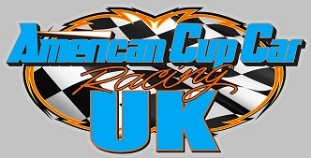 Application to Race for Team Championship - Entry for 2023Team MembersI (Drivers Name) _____________________________ Race Number __________& (Drivers Name) ____________________________ Race Number ___________Team Name _______________________________________________Got to be clean and professional names please, Apply to race for the Team Championship for 2023, 1 No substitute drivers will be allowed2 Points are scored on the first two heats only on all championship races,3 All normal rules of racing apply.One Driver may sign for both team members,Signed (Driver) _____________________                               Print ______________________Please send back to ACC Racing Ltd and forward any logos sponsors or team logos via e mail,Please ensure we keep team names and logo clean we are a family friendly series.